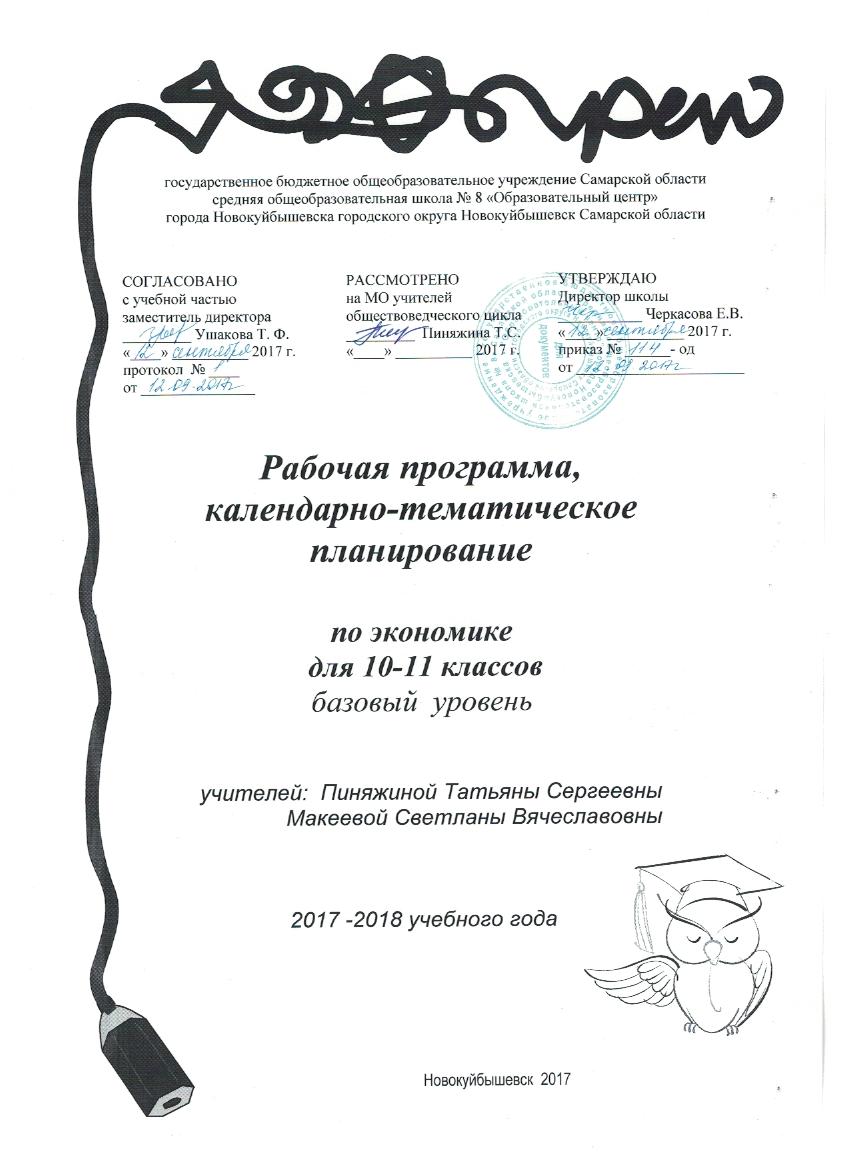 ЭКОНОМИКА.Среднее общее образованиеПояснительная запискаРабочая программа по праву для 10-11 классов составлена на основе:- Закона «Об образовании в Российской Федерации» от 29.12.2012 года № 273-ФЗ;- Федерального компонента государственного образовательного стандарта основного общего образования по литературе, утвержденного приказом министерства образования РФ от 05.03.2004 № 1089 «Об утверждении федерального компонента государственных образовательных стандартов начального общего, основного общего и среднего (полного) общего образования» с изменениями и дополнениями; - Программы для 10, 11 классов общеобразовательных школ (базовый уровень), автор программы – И.В. Липсиц, 2012 г.Программа конкретизирует содержание предметных тем образовательного стандарта, дает распределение учебных часов по темам курса, определяет минимальный набор самостоятельных и практических работ, выполняемых учащимися.	Цельформировать у школьников базовые экономические понятия, общие представления о процессах, связанных с экономикой, бизнесом и предпринимательской деятельностью.Изучение экономики в старшей школе на базовом уровне направлено на достижение следующих целей:развитие гражданского образования, экономического образа мышления; потребности в получении экономических знаний и интереса к изучению экономических дисциплин; способности к личному самоопределению и самореализации;воспитание ответственности за экономические решения; уважения к труду и предпринимательской деятельности;освоение системы знаний об экономической деятельности и об экономике России для последующего изучения социально-экономических и гуманитарных дисциплин в учреждениях системы среднего и высшего профессионального образования или для самообразования;овладение умениями получать и критически осмысливать экономическую информацию, анализировать, систематизировать полученные данные; подходить к событиям общественной и политической жизни с экономической точки зрения; освоение способов познавательной, коммуникативной, практической деятельности, необходимых для участия в экономической жизни общества и государства;формирование опыта применения полученных знаний и умений для решения типичных экономических задач; освоения экономических знаний для будущей работы в качестве наемного работника и эффективной самореализации в экономической сфере.Структура документаПрограмма включает три раздела: пояснительную записку; основное содержание с распределением учебных часов по темам курса; требования к уровню подготовки выпускников. Программа предлагает логичную последовательность изучения экономических вопросов.Общая характеристика учебного предметаСодержание среднего (полного) общего образования на базовом уровне по экономике представляет комплекс знаний по экономике, минимально необходимый современному гражданину России. Он включает общие представления об экономике как хозяйстве и науке , об экономике семьи, фирмы и государства, в том числе в международной сфере.Основные содержательные линии:человек и фирма;человек и государство;экономика домашнего хозяйства.Все означенные компоненты содержания взаимосвязаны, как связаны и взаимодействуют друг с другом изучаемые объекты. Помимо знаний, в содержание курса входят навыки, умения и ключевые компетентности, необходимые для социализации в экономической сфере.Программа ориентирована на изучение российскими школьниками базовых экономических понятий, формирование у школьников общих, ив то же время, достаточно цельных представлений и процессах, связанных с экономикой, бизнесом и предпринимательской деятельностью.Содержание курса на базовом уровне обеспечивает преемственность по отношению к основной школе путем углубленного изучения прежде всего экономики фирмы и государства. Наряду с этим, вводятся ряд новых, более сложных вопросов, понимание которых необходимо современному человеку.Освоение содержания осуществляется с опорой на межпредметные связи с другими разделами обществоведения, с курсами математики, истории, географии, литературы и др.Общеучебные умения, навыки и способы деятельностиПрограмма предусматривает формирование у учащихся общеучебных умений и навыков, Универсальных способов деятельности и ключевых компетенций. В этом направлении приоритетами для учебного предмета «Экономика» на этапе среднего (полного) общего образования являются:- объяснение изученных положений на предлагаемых конкретных примерах;- решение познавательных и практических задач, отражающих типичные экономические ситуации;- применение полученных знаний для определения экономически рационального поведения и порядка действий в конкретных ситуациях;- умение обосновывать суждения, давать определения, приводить  доказательства;- поиск нужной информации по заданной теме в источниках различного типа и извлечение необходимой информации из источников, созданных в различных знаковых системах (текст, таблица, график, диаграмма, аудиовизуальный ряд и др.). Отделение основной информации от второстепенной, критическое оценивание достоверности полученной информации, передача содержания информации адекватной поставленной цели (сжато, полно, выборочно);- выбор вида чтения в соответствии с поставленной целью (ознакомительное, просмотровое, поисковое и др.);- работа с текстами различных стилей, понимание их специфики; адекватное восприятие языка средства массовой информации;- самостоятельное создание алгоритмов  познавательной деятельности для решения задач творческого и поискового характера;- участие в проектной деятельности, владение приемами исследовательской деятельности, элементарными умениями прогноза (умение отвечать на вопрос:«Что произойдет, если …»);- пользования мультимедийными ресурсами и компьютерными технологиями для обработки, передачи, систематизации информации, создания баз данных, презентации результатов познавательной и практической деятельности;- владение основными видами публичных выступлений (высказывания, монолог, дискуссия, полемика), следование этическим нормам иправилам ведения диалога (диспута).Программа призвана помочь осуществлению выпускниками осознанного выбора путей продолжения образования или будущей профессиональной деятельности.Результаты обученияРезультаты изучения курса «Экономика» приведены в разделе «Требования к уровню подготовки выпускников», который полностью соответствует стандарту. Требования направлены на реализацию деятельностного и экономически оправданного подхода к решению жизненных задач; овладение знаниями и умениями, востребованными в повседневной жизни, позволяющими ориентироваться в экономической среде, делать сознательный выбор в условиях альтернатив.Рубрика «Знать/понимать» включает требования к учебному материалу, который усваивается и осознанно воспроизводится учащимися.Рубрика «Уметь» включает требования, основанные на более сложных видах деятельности, в том числе творческой: характеризовать, анализировать, объяснять, раскрывать на примерах, осуществлять поиск социальной информации, оценивать, формулировать собственные суждения и т.д.В рубрике «Использовать приобретенные знания и умения в практической деятельности и повседневной жизни» представлены требования, выходящие за рамки учебного процесса и нацеленные на решение разнообразных жизненных задач. Эти требования, как и некоторые другие результаты обучения, связанные с реализацией целей воспитания и развития личности учащихся, могут быть определены как прогнозируемые и не подлежат непосредственной проверке.Используемый учебно-методический комплект:учебники:Липсиц А.И. Экономика. Базовый курс: учебник для 10, 11 классов общеобразоват. учрежд. – М.: ВИТА-ПРЕСС, 2015;программа:Липсиц А.В. Программа для 10-11 классов общеобразовательных школ (базовый уровень). Сборник программно-методических материалов по экономике, - М.: Вита-Пресс, 2012дополнительная литература:Экономика и право: Методические рекомендации по использованию учебников на базовом и профильном уровнях обучения./ Ю.В. Автономов, И.В.Липсиц, А.Я. Линьков и др. – М:Вита-Пресс, 2004.Методическое пособие. Савицкая С.А. М., часть 1-2, 2001г.Райсберг Б.А. Словарь современных экономических терминов/ Б.А. Райсберг, Л.Ш. Лозовский. – 3-е изд. – М.: Айрис-пресс, 2007.Основные Internet-адреса:- http://www.mon.gov.ru – Министерство образования и науки;- http://www.fipi.ru – Портал ФИПИ- Федеральный институт педагогических измерений;- http://www.ege.edu.ru – Портал ЕГЭ (информационный поддержки ЕГЭ);- http://www.probage.edu.ru – Портал Единый экзамен;- http://www.edu.ru –  Федеральный портал «Российское образование»;- http://www.infomaker.ru/top8.html –  RUSTEST.RU - федеральный центр тестирования.Что такое фирма и как она действует на рынкеОсновное  содержаниеФормы работы1-2Влияние конкуренции на деятельность фирм2Типы конкурентных рынков, влияние монополизации на положение продавцов и покупателей, роль государства в ограничении монополизации рынкаИзучения нового материала. Мини-лекция, работа с текстом и анализ таблицы, работа с упражнениями, беседа3-4Предприниматель и создание успешного бизнеса2Основные источники финансирования бизнеса, бухгалтерский учет, баланс фирмы, активы и пассивы фирмы, закон убывающей эффективности, амортизация, основной капиталИзучения нового материала. Мини-лекция, работа с текстом и анализ таблицы, работа с упражнениями, беседа5-6Ведение бизнеса2Менеджмент, уровни менеджмента, маркетинг, маркетинговые исследования, понятие планированияКомбинированный. Подготовленные сообщения, беседа7Деловая среда бизнеса1Бизнес-план, цена безразличия, фьючерсПрактикумПотребители8Потребность и полезность1Полезность благ. Закон убывающей предельной полезностиИзучение нового материала. Мини-лекция, анализ пирамиды Маслоу, работа с упражнениями, беседа9Потребительский выбор1Потребительский выбор. Суверенитет потребителя. Роль информации в процессе потребительского выбора. Реклама. Права потребителя и их защита.Комбинированный. Мини-лекция, сообщения, социолог. Исследования, анализ прессы по типам реклам, дискуссия.10Доходы и расходы семей1Семейные доходы, виды факторных доходов, закон Энгеля, семейные расходыИзучения нового материала. Мини-лекция, анализ таблиц, выполнение тестовых заданий11Влияние инфляции на семейную экономику1Номинальный доход, реальный доход, переменные и фиксированные доходы, номинальная и реальная ставка процента. Роль семейных сбережений для обеспечения экономического развития страны. Страхование.Комбинированный. Мини-лекция, беседа, расчеты реального дохода, решение задач12Неравенство доходов и его последствия1Неравенство доходов, богатство, абсолютное равенство, кривая Лоренца, социальные трансферты. Механизм регулирования доходов в экономике смешанного типа, экономические аспекты бедности. Социальные программы как метод ее смягчения.Изучение нового материала. Мини-лекция, беседа, анализ текста, дискуссия, построение кривой Лоренца, решение задачЭкономические задачи государства13-14Роль государства как защитника экономических свобод2Экономические свободы, слабые стороны рынка, монополизация рынка, антимонопольное законодательство.  Внешние эффекты, положительные и отрицательные. Общественные блага.Изучение нового материала. Самостоятельная работа с текстом, составление схем, анализ таблиц, беседа15Макроэкономическое равновесие1Совокупный спрос и совокупное предложение, макроэкономическое равновесиеКомбинированный16-17Измерение результатов экономической деятельности страны2Агрегированные показатели, ВВП, ВНП, ЧНП, НД. Номинальные и реальные показатели, амортизация, методы расчетаИзучение нового материала18Цикличность развития рыночной экономики1Экономический цикл, фазы цикла, цикличность, причины кризисов, виды, особенности, программа антикризисных мерИзучение нового материала. Семинарское занятие. Сбор и подготовка информации о мировом кризисе через интернет-ресурсы19Фискальная политика 1Цели и инструменты фискальной политика. Изменение объема государственных закупок, изменение налоговой политики и политики перераспределения через трансферты. Меры фискальной политики, направленные на стабилизацию экономического развитияИзучение нового материала. Лекция с элементами беседы. Работа с интернет-ресурсами20Монетарная политика1Цели и инструменты монетарной политики: изменение нормы обязательных банковских резервов, изменение учетной ставки. Операции на открытом рынке. Меры монетарной политики, направленные на стабилизацию экономического развития. Взаимосвязь монетарной и фискальной политики.Изучение нового материалаГосударственные финансы21-22Налоги как источник доходов государства2Принципы и методы налогообложения, виды налогов, кривая ЛаффераИзучение нового материала. Самостоятельная работа с текстом, гипертекстом, составлением схем, анализ рисунков и таблиц, беседа, выполнение задач и тестов23-24Как формируется и расходуется государственный бюджет2Бюджет виды расходов, бюджетное тождество и дефицит, профицит. Причины возникновения госдолга и способы его сокращения, госдолгИзучение нового материала, комбинированныйЭкономический рост25Что такое экономический рост и как можно его ускорить1Экономический рост, интенсивный, экстенсивный. Механизм экономического роста. Мультипликатор, акселератор, норма накопления, темпы роста, устойчивое развитиеИзучение нового материала26Экономические проблемы1Геоэкономика. Опасность «ножниц неравенства», проблема «север-юг», способы разрешенияИзучение нового материала. Круглый стол, работа с текстами, интернет ресурсамиОрганизация международной торговли27-28Международная торговля и ее влияние на экономику страныЭкспорт, импорт, принципы относительного и абсолютного преимуществ, международное разделение труда и мировой торговли, протекционизм и фритредерство, демпинг, сальдо торг.баланса. Влияние международной торговли на производственные возможности и уровни благосостояния торгующих странИзучение нового материала. Мини-лекция, работа с текстом, обсуждение сообщений, решение задач, тестов29Международная финансовая система1Валютный курс, обмен валютами, конвертируемость валют, организация денежных расчетов, виды валют и валютные системыМини-лекция, работа с текстом, изучения нового материала, обсуждение сообщенийЭкономическое устройство России на рубеже 20-21веков30Современная экономика России1Особенности экономики современной России, основные проблемы. Уровень жизни в России в сравнении с другими странамиМини-лекция, работа с текстом, изучения нового материала, обсуждение сообщений31Экономика переходного типа России1Либерализация экономики, структура собственности в РоссииКомбинированный, работа с текстом, анализ схем и диаграмм, использование интернет-ресурсов для проведения сравнительного анализа экономиечского развития России и разных групп стран, беседа32-34Уроки повторенияОтработка заданий ЕГЭ по обществознанию (экономика)Выполнение тестовых заданий типа А,В; анализ текстов ЕГЭ по экономической сфере